DIEU EST ROI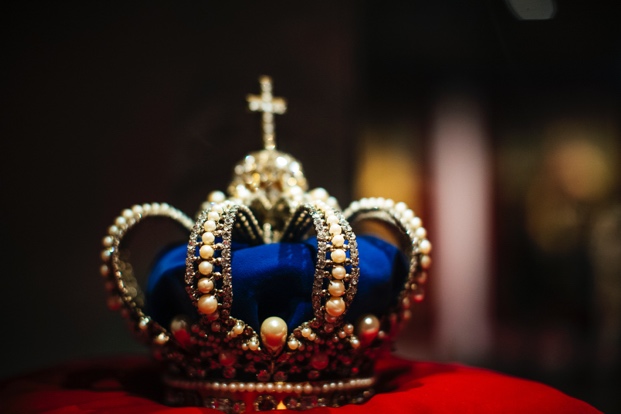 LOUANGE:Exode 15 ; 18 ; Zacharie 9 : 9 ; 1 Tim 6 : 15-16 ; Psaumes 47 : 2-3CONFESSION DES PECHES:Psaumes 99 : 4-5RECONNAISSANCE:Apocalypse 15 : 3Notes personnelles:INTERCESSION:Psaumes 5 : 3Notes personnelles: